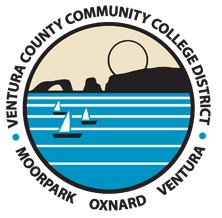 Book	VCCCD Administrative Procedure ManualSection	Chapter 7 Human ResourcesTitle	AP 7211 Minimum Qualifications and Equivalencies Number	AP 7211Status	ActiveLegal	California Code of Regulations, Title 5, Section 53400 et seq.California Education Code Section 87001California Education Code Section 87003California Education Code Section 87359California Education Code Section 87743.2Adopted	December 14, 2009Last Reviewed	May 12, 2015Procedure for the not  the Minimum Qualifications for Faculty and Administrators in California Community CollegesCommittees of faculty evaluate the disciplines listed in the Minimum Qualifications for Faculty and Administrators in California Community Colleges that allow for any qualifying degree in a specified area, but that do not specifically list the exact titles of the degrees which qualify (e.g., Biological Sciences, Dance) for the purpose of developing lists of specific degrees meeting the minimum qualification requirements. Composition of these discipline-specific qualification committees consists of two full-time faculty members in the discipline from each college, an Academic Senate President, and a Human Resources Department representative. The committees convene each time the Minimum Qualifications for Faculty and Administrators in California Community Colleges is revised and published, or more often as necessary.The Human Resources Department maintains lists approved by the discipline-specific qualifications committee and provides such lists to screening committees as necessary.All screening committees refer to the established lists, as appropriate, when determining if candidates meet the minimum qualification requirements. Screening committees may not consider a degree as qualifying unless it is specifically listed in the Minimum Qualifications for Faculty and Administrators in California Community Colleges, or it is determined to qualify under the list developed by the discipline-specific qualification committee(s).Procedure for the Determination of EquivalencyAll faculty position announcements state the required qualifications as specified by the Minimum Qualifications for Faculty and Administrators in California Community Colleges, local qualifications, if any, diversity qualifications,  the possibility of meeting the degree requirements by equivalency.Each , the Human Resources Department identifies the need for specific districtwide equivalency committees for the and in consultation with the Academic Senates, establishes such committees. Composition of the committee(s) includes one tenured faculty member in the discipline from each of the colleges in the District who are the only voting members of the committeean Academic Senate President serving in an ex-officio capacityresponsible for meeting facilitation. A minimum of two faculty members Academic Senate President must be present for there to be a quorum. For disciplines in which tenured faculty are not available at all three colleges, a tenured faculty member from a related discipline may be substituted for the tenured faculty member(s) in the discipline. A related discipline is one that is listed as a qualifying degree in the Minimum Qualifications for Faculty and Administrators in California Community Colleges for that discipline.  The Director of Employment Services approve exceptions to the above composition as necessary following consultation with the Academic Senate Presidents.Should an equivalency be requested in a discipline that exists at only one college, a local college equivalency committee from that college shall convene for the purpose of reviewing the request for equivalency. The committee will consist of two tenured faculty members in the discipline. The Director of Employment Services approve exceptions to committee compositions as necessary.ollowing the closing date of the recruitment, the Human Resources Department forwards to the The equivalency committee reviews requests for equivalency and provides recommendations to the Human Resources Department. Recommendations to grant equivalency are forwarded for consideration provided there is a unanimous vote by all committee members present. ess than a unanimous vote results in the denial of the equivalency request. The districtwide equivalency committee documents in writing whether the equivalency is recommended or not recommended The Human Resources Department screening committee(s) .The local Academic Senate President, Executive Vice President, College President, Director of Employment Services, Vice ChancellorHuman Resources, in that order, review those applicants who are recommended for hire and for whom equivalency is required. The individuals endorse or deny the recommendation for equivalency, relying primarily on the advice and judgment of the equivalency committee, in accordance with California Education Code section 87359, subdivision (b). Individuals sign the Declaration of Equivalency form for the purpose of indicating endorsement of the equivalency. In the event a recommendation for equivalency is denied at any level of review in the process, the denying individual sends the recommendation back to the previous reviewer for discussion. The authority to approve the hiring of employees with equivalency remains with the Board of Trustees or designee.See Attachment: Disciplines Unique to a College.